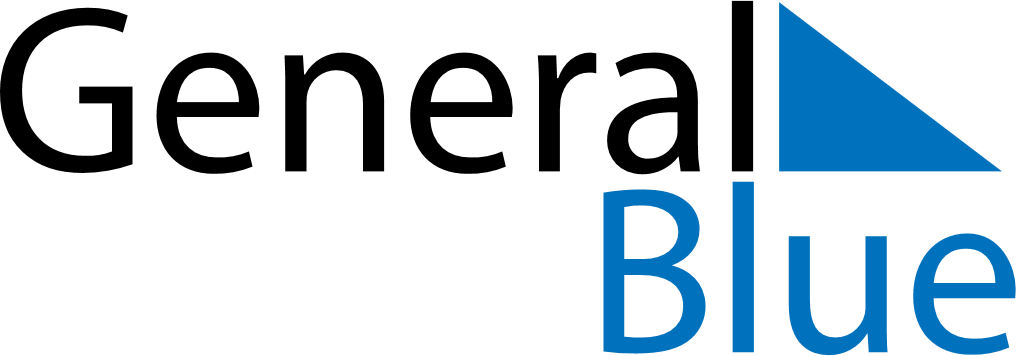 September 2029September 2029September 2029September 2029PhilippinesPhilippinesPhilippinesSundayMondayTuesdayWednesdayThursdayFridayFridaySaturday1234567789101112131414151617181920212122Mid-Autumn Festival232425262728282930